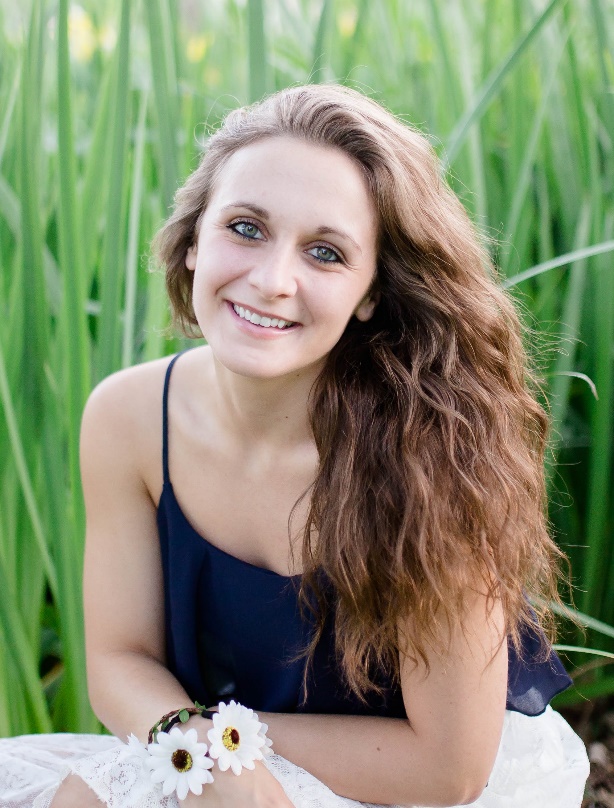 Kristin Denson Kristin Denson graduated Summa Cum Laude from Texas State University with her BFA degree in Dance Performance and Choreography. While she was at Texas State, she was on Orchesis Dance Company for three years, serving as Financial Director her sophomore year and Artistic Director her junior year. Her senior year she was a proud member of Merge Dance Company, the touring/performing ensemble at Texas State. Kristin started dancing when she was four years old and continued training and dancing competitively for eight years at a dance studio. During her sophomore year of high school, she joined the drill team and was involved in that for three years, where she served as Junior Lieutenant and Senior Lieutenant. She had many dance achievements like winning first place for her solo at the Dallas Mavericks competition and fourth place for her solo at the statewide competition in San Antonio, along with many other team and dance officer awards. Her ultimate dream is to someday be on a dance company that travels and choreograph on the side, while residing somewhere near the beach in California.  Kristen was the Dance Team Director for the Cynergy Dance competitive teams in 2015-2016. Her groups and soloists received many awards. She was also a guest choreographer for Cynergy Dance in 2016. Her dance soloists and small groups also received many awards at regional and the Showstopper National Dance Competition in 2016.